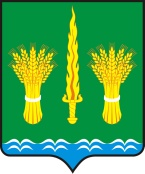 РОССИЙСКАЯ  ФЕДЕРАЦИЯОРЛОВСКАЯ ОБЛАСТЬадминистрация Малоархангельского районаПОСТАНОВЛЕНИЕ          от  11 марта  2012 года   №  77    г. МалоархангельскВ      соответствии      с     Федеральным  законом  от  25.12.2008 № 273-ФЗ «О противодействии коррупции», Федеральным законом от 06.10.2003 №131-ФЗ «Об общих принципах организации местного самоуправления в Российской Федерации», в целях организации и координации работы по противодействию коррупции ПОСТАНОВЛЯЮ:1. Утвердить состав комиссии по противодействию коррупции администрации Малоархангельского района (приложение 1).2.  Утвердить Положение о комиссии  по противодействию  коррупции  администрации Малоархангельского района (приложение 2). Глава Малоархангельского района                                Ю.А. Маслов	Приложение   2к постановлению администрацииМалоархангельского районаот  11 марта  2012 года №  77Положениео комиссии по противодействию коррупции администрации Малоархангельского района1. Общие положения1.1. Настоящее    Положение   определяет    задачи,    функции,  полномочия    и организацию деятельности комиссии по противодействию коррупции  администрации Малоархангельского района (далее - Комиссия).1.2. Комиссия в своей деятельности руководствуется Конституцией Российской Федерации, федеральными конституционными законами, федеральными законами, иными нормативными правовыми актами Российской Федерации, законами Орловской области, Уставом Малоархангельского района Орловской области, иными нормативными правовыми актами Орловской области и Малоархангельского района, а также настоящим Положением.1.3. Комиссия    является    постоянно    действующим     совещательным     органом, образованным для определения приоритетных направлений в сфере борьбы с коррупцией, выработки мер по противодействию коррупции и создания эффективной системы противодействия коррупции.2. Основные задачи Комиссии2. Основными задачами Комиссии являются:2.1. Организация в пределах своих полномочий взаимодействия между органами государственной власти Орловской области, территориальными органами федеральных органов исполнительной власти, органами местного самоуправления, общественными организациями и объединениями граждан по вопросам противодействия коррупции в администрации Малоархангельского района.2.2. Анализ деятельности администрации Малоархангельского района в целях выявления причин и условий, способствующих возникновению и распространению коррупции, созданию административных барьеров, в том числе на основании обращений граждан, информации, распространенной средствами массовой информации.2.3. Подготовка предложений по совершенствованию правовых, экономических и организационных механизмов функционирования администрации Малоархангельского района в целях устранения причин и условий, способствующих возникновению и распространению коррупции, в том числе разработка соответствующих нормативных правовых актов.2.4. Подготовка и контроль за реализацией мер по противодействию коррупции в границах Малоархангельского района.3. Основные функции Комиссии3. Основными функциями Комиссии являются:3.1. Выработка мер по профилактике коррупции, рекомендаций для их применения на территории Малоархангельского района.3.2. Содействие  государственным органам Орловской области, государственным учреждениям Орловской области, территориальным органам федеральных органов исполнительной власти по Орловской области, организациям, общественным объединениям, осуществляющим свою деятельность на территории Малоархангельского района в исполнении требований законодательства в сфере профилактики коррупции.3.3. Оказание методической, правовой, организационной помощи в деятельности городского и сельских поселений Малоархангельского района, организаций, общественных объединений в сфере профилактики противодействия коррупции в Малоархангельском районе по вопросам, отнесенным к компетенции Комиссии.4. Полномочия Комиссии4.1. Комиссия для выполнения возложенных на неё задач осуществляет следующие полномочия:а) принимает   участие   в   разработке   проектов    нормативных    правовых    актов Малоархангельского района по вопросам, входящим в компетенцию комиссии.б) осуществляет комплексный анализ и подготовку информационно-аналитических и справочных материалов о состоянии работы по противодействию коррупции в Малоархангельском районе.в) запрашивает    в    установленном    порядке    от    структурных    подразделений администрации Малоархангельского района, администраций городского и сельских поселений Малоархангельского района, предприятий и учреждений Малоархангельского района, организаций, общественных объединений, осуществляющих свою деятельность на территории Малоархангельского района необходимые материалы и информацию по вопросам своей деятельности.г) заслушивает    приглашенных    на    заседания    Комиссии    должностных    лиц   в целях принятия мер по устранению выявленных недостатков в сфере профилактики коррупции на территории Малоархангельского района.д) заслушивает на своих заседаниях лиц, чье участие выявлено или подозревается в коррупции;е) рассматривает    вопросы    правоприменительной    практики    по    результатам вступивших в законную силу решений судов, арбитражных судов о признании недействительными ненормативных правовых актов, незаконными решений и действий (бездействия) органов местного самоуправления Малоархангельского района, организаций и их должностных лиц в целях выработки и принятия мер по предупреждению и устранению причин выявленных нарушений;ж)  разрабатывает план мер по противодействию коррупции в границах Малоархангельского района;з)  осуществляет взаимодействие со средствами массовой информации по вопросам, отнесенным к компетенции Комиссии;5. Состав и организация деятельности  Комиссии5.1. Состав Комиссии и порядок ее деятельности утверждаются главой Малоархангельского района.5.2. Основной формой работы Комиссии являются заседания, которые проводятся по мере необходимости, но не реже одного раза в квартал.5.3. Заседание Комиссии ведет председатель Комиссии или по его поручению заместитель председателя Комиссии.5.4. Заседание Комиссии считается правомочным, если на нем присутствует более половины ее членов.5.5. Члены Комиссии участвуют в ее заседаниях без права замены.5.6. На заседания Комиссии при необходимости могут приглашаться представители заинтересованных органов и организаций.5.7. Решения Комиссии принимаются на заседании открытым голосованием простым большинством голосов присутствующих членов Комиссии и носят рекомендательный характер, оформляются протоколом, который подписывается председательствующим на заседании и секретарем комиссии. Члены Комиссии обладают равными правами при принятии решений. При равенстве голосов голос председательствующего является решающим.5.8. Члены Комиссии обладают  равными  правами   при   обсуждении   вопросов   и принятии решений.  В случае несогласия с принятым решением каждый член Комиссии вправе изложить письменно особое мнение, которое подлежит обязательному приобщению к протоколу.5.9. Секретарь Комиссии осуществляет текущую организационную работу, ведет документацию, извещает членов Комиссии и приглашенных на ее заседания лиц о повестке дня, рассылает проекты документов, подлежащих обсуждению, организует подготовку заседаний Комиссии, осуществляет контроль исполнения решений Комиссии.5.10. Организационно-техническое        обеспечение        деятельности        Комиссии осуществляет администрация Малоархангельского района.